Nombre del servidor (a) público (a)CARGODIRECCIÓN GENERALTELÉFONO Y EXT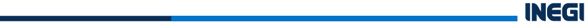 